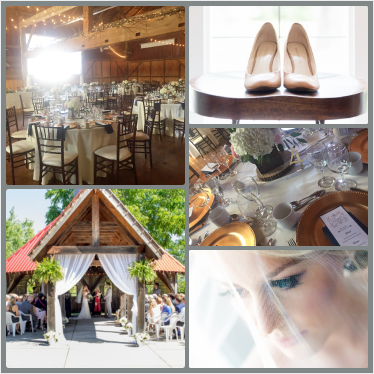 Let us take the worry and stress out of planning your next event. We will assist you throughout the entire planning process.Unlimited Consultations + Email, Phone +TextSecuring Your VenueContract Review + NegotiationMenu Design + Food Tasting SchedulingEvent Design Assistance Budget ManagementVendor ManagementTransportation ManagementAccommodations ManagementCreation of Wedding Planning TimelineCreation of Wedding Day Schedule For Bridal Party + VendorsDelivery + Coordination of Rentals + LinensOrganization + Coordination of Ceremony RehearsalIncludes onsite ceremony rehearsal (1.5 hrs)Full WeddingPLANNING PACKAGEkerrevents.catheresa@kerrevents.caLet us take the worry and stress out of planning your next event. We will assist you throughout the entire planning process.Unlimited Consultations + Email, Phone +TextSecuring Your VenueContract Review + NegotiationMenu Design + Food Tasting SchedulingEvent Design Assistance Budget ManagementVendor ManagementTransportation ManagementAccommodations ManagementCreation of Wedding Planning TimelineCreation of Wedding Day Schedule For Bridal Party + VendorsDelivery + Coordination of Rentals + LinensOrganization + Coordination of Ceremony RehearsalIncludes onsite ceremony rehearsal (1.5 hrs)